 Додаток 20 до Порядку складання бюджетної звітності розпорядниками та одержувачами бюджетних коштів, звітності фондами загальнообов'язкового державного соціального і пенсійного страхування (пункту 5 розділу II) Додаток 20 до Порядку складання бюджетної звітності розпорядниками та одержувачами бюджетних коштів, звітності фондами загальнообов'язкового державного соціального і пенсійного страхування (пункту 5 розділу II) Додаток 20 до Порядку складання бюджетної звітності розпорядниками та одержувачами бюджетних коштів, звітності фондами загальнообов'язкового державного соціального і пенсійного страхування (пункту 5 розділу II) Додаток 20 до Порядку складання бюджетної звітності розпорядниками та одержувачами бюджетних коштів, звітності фондами загальнообов'язкового державного соціального і пенсійного страхування (пункту 5 розділу II) Додаток 20 до Порядку складання бюджетної звітності розпорядниками та одержувачами бюджетних коштів, звітності фондами загальнообов'язкового державного соціального і пенсійного страхування (пункту 5 розділу II) Додаток 20 до Порядку складання бюджетної звітності розпорядниками та одержувачами бюджетних коштів, звітності фондами загальнообов'язкового державного соціального і пенсійного страхування (пункту 5 розділу II) Довідка про дебіторську та кредиторську заборгованість за операціями, які не відображаються у формі № 7д, № 7м «Звіт про заборгованість за бюджетними коштами» Довідка про дебіторську та кредиторську заборгованість за операціями, які не відображаються у формі № 7д, № 7м «Звіт про заборгованість за бюджетними коштами» Довідка про дебіторську та кредиторську заборгованість за операціями, які не відображаються у формі № 7д, № 7м «Звіт про заборгованість за бюджетними коштами» Довідка про дебіторську та кредиторську заборгованість за операціями, які не відображаються у формі № 7д, № 7м «Звіт про заборгованість за бюджетними коштами» Довідка про дебіторську та кредиторську заборгованість за операціями, які не відображаються у формі № 7д, № 7м «Звіт про заборгованість за бюджетними коштами» Довідка про дебіторську та кредиторську заборгованість за операціями, які не відображаються у формі № 7д, № 7м «Звіт про заборгованість за бюджетними коштами» Довідка про дебіторську та кредиторську заборгованість за операціями, які не відображаються у формі № 7д, № 7м «Звіт про заборгованість за бюджетними коштами» Довідка про дебіторську та кредиторську заборгованість за операціями, які не відображаються у формі № 7д, № 7м «Звіт про заборгованість за бюджетними коштами» Довідка про дебіторську та кредиторську заборгованість за операціями, які не відображаються у формі № 7д, № 7м «Звіт про заборгованість за бюджетними коштами» Довідка про дебіторську та кредиторську заборгованість за операціями, які не відображаються у формі № 7д, № 7м «Звіт про заборгованість за бюджетними коштами» Довідка про дебіторську та кредиторську заборгованість за операціями, які не відображаються у формі № 7д, № 7м «Звіт про заборгованість за бюджетними коштами» на  01  січня 2023 року на  01  січня 2023 року на  01  січня 2023 року на  01  січня 2023 року на  01  січня 2023 року на  01  січня 2023 року на  01  січня 2023 року на  01  січня 2023 року на  01  січня 2023 року на  01  січня 2023 року на  01  січня 2023 року КОДИ КОДИ КОДИ КОДИ Установа Роздільнянська районна державна адміністрація Одеської області Роздільнянська районна державна адміністрація Одеської області Роздільнянська районна державна адміністрація Одеської області Роздільнянська районна державна адміністрація Одеської області за ЄДРПОУ за ЄДРПОУ 04056859 04056859 04056859 04056859 Територія Роздільна Роздільна Роздільна Роздільна за КАТОТТГ за КАТОТТГ UA51140130010040641 UA51140130010040641 UA51140130010040641 UA51140130010040641Організаційно-правова форма господарювання  Орган державної влади Орган державної влади Орган державної влади Орган державної влади за КОПФГ за КОПФГ 410 410 410 410Код та назва відомчої класифікації видатків та кредитування державного бюджету 785 - Одеська обласна державна адміністрація Код та назва відомчої класифікації видатків та кредитування державного бюджету 785 - Одеська обласна державна адміністрація Код та назва відомчої класифікації видатків та кредитування державного бюджету 785 - Одеська обласна державна адміністрація Код та назва відомчої класифікації видатків та кредитування державного бюджету 785 - Одеська обласна державна адміністрація Код та назва відомчої класифікації видатків та кредитування державного бюджету 785 - Одеська обласна державна адміністрація Код та назва відомчої класифікації видатків та кредитування державного бюджету 785 - Одеська обласна державна адміністрація Код та назва відомчої класифікації видатків та кредитування державного бюджету 785 - Одеська обласна державна адміністрація Код та назва типової відомчої класифікації видатків та кредитування місцевих бюджетів     -     Код та назва типової відомчої класифікації видатків та кредитування місцевих бюджетів     -     Код та назва типової відомчої класифікації видатків та кредитування місцевих бюджетів     -     Код та назва типової відомчої класифікації видатків та кредитування місцевих бюджетів     -     Код та назва типової відомчої класифікації видатків та кредитування місцевих бюджетів     -     Код та назва типової відомчої класифікації видатків та кредитування місцевих бюджетів     -     Код та назва типової відомчої класифікації видатків та кредитування місцевих бюджетів     -     Періодичність: річна Одиниця виміру: грн. коп. Періодичність: річна Одиниця виміру: грн. коп. Періодичність: річна Одиниця виміру: грн. коп. Періодичність: річна Одиниця виміру: грн. коп. Періодичність: річна Одиниця виміру: грн. коп.  Назва показників Назва показників Код рядка На початок звітного року На початок звітного року На початок звітного року На кінець звітного періоду (року) На кінець звітного періоду (року) На кінець звітного періоду (року) На кінець звітного періоду (року) На кінець звітного періоду (року) Назва показників Назва показників Код рядка дебет кредит кредит дебет дебет кредит кредит кредит 1 1 2 3 4 4 5 5 6 6 6 Допомога і компенсації громадянам Допомога і компенсації громадянам 010 5142,00 5142,00 5142,00 - - - - - допомога і компенсації громадянам, які постраждали внаслідок Чорнобильської катастрофи допомога і компенсації громадянам, які постраждали внаслідок Чорнобильської катастрофи 011 - - - - - - - - допомога по тимчасовій непрацездатності, вагітності і пологах, на поховання допомога по тимчасовій непрацездатності, вагітності і пологах, на поховання 012 5142,00 5142,00 5142,00 - - - - - Розрахунки за операціями з внутрівідомчої передачі запасів Розрахунки за операціями з внутрівідомчої передачі запасів 020 - - - - - - - - Розрахунки за депозитними операціями Розрахунки за депозитними операціями 030 - - - - - - - - з грошовими документами, матеріальними цінностями та іншими депозитними операціями з грошовими документами, матеріальними цінностями та іншими депозитними операціями 031 - - - - - - - - у залишках коштів на рахунках у залишках коштів на рахунках 032 - - - - - - - - Інша заборгованість у тому числі[1]: Інша заборгованість у тому числі[1]: 040 - - - - - - - - 041 - - - - - - - - 042 - - - - - - - - 043 - - - - - - - - 044 - - - - - - - - 045 - - - - - - - - 046 - - - - - - - - 047 - - - - - - - - 048 - - - - - - - - 049 - - - - - - - - Кредиторська заборгованість за бюджетними зобов’язаннями, не взятими на облік органами Казначейства Кредиторська заборгованість за бюджетними зобов’язаннями, не взятими на облік органами Казначейства 050 X - - X X - - - Розрахунки за іншими операціями у тому числі[1]: Розрахунки за іншими операціями у тому числі[1]: 060 - - - - - - - - 061 - - - - - - - -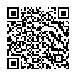  062 062 - - - - - - - - 063 063 - - - - - - - - 064 064 - - - - - - - - 065 065 - - - - - - - - 066 066 - - - - - - - - 067 067 - - - - - - - - 068 068 - - - - - - - - 069 069 - - - - - - - - Разом 070 070 5142,00 5142,00 5142,00 5142,00 - - - -                                                         Керівник                                                                                         Керівник                                                                                         Керівник                                                                                         Керівник                                 Сергій ПРИХОДЬКО Сергій ПРИХОДЬКО Сергій ПРИХОДЬКО Сергій ПРИХОДЬКО Сергій ПРИХОДЬКО                                                         Головний бухгалтер                                                                        Головний бухгалтер                                                                        Головний бухгалтер                                                                        Головний бухгалтер                Ірина СТАШЕВСЬКА Ірина СТАШЕВСЬКА Ірина СТАШЕВСЬКА Ірина СТАШЕВСЬКА Ірина СТАШЕВСЬКА " 06 " січня 2023р. " 06 " січня 2023р. " 06 " січня 2023р. " 06 " січня 2023р.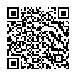 